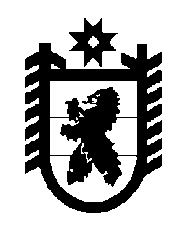 Российская Федерация Республика Карелия    УКАЗГЛАВЫ РЕСПУБЛИКИ КАРЕЛИЯО награждении государственными наградами Республики КарелияЗа заслуги перед республикой и многолетний добросовестный труд наградить ПОЧЕТНОЙ ГРАМОТОЙ РЕСПУБЛИКИ КАРЕЛИЯБЛИННИКОВА Сергея Петровича.           Глава Республики  Карелия                                                               А.П. Худилайненг. Петрозаводск5 мая 2015 года№ 38